　　　令和元年度子ども食堂実践者研修会・交流会　　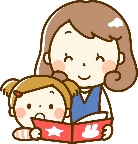 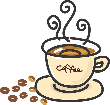 無料又は低料金で子どもたちに食事を提供する子ども食堂は、今では単に食事を提供するだけではなく、学習支援の場、子どもたちの交流の場、地域ぐるみで子どもを育む子どもたちの居場所として、取組が広がっています。本研修会は、子ども食堂を実践している関係者がつどい、日ごろの活動や想いについて情報交換しつながることで、これからの子ども食堂の取組をより地域に広げることを目的に開催します。ぜひ、この機会に参加して、想いをつなげてみませんか？●日　時　　令和元年１０月２１日（月）　午後１時３０分～４時３０分●場　所　　愛知県社会福祉会館　５階　第一研修室（※下記 会場案内参照）　　　　　　（〒461-0011　名古屋市東区白壁１－５０）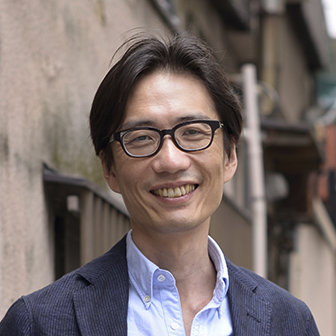 ●内　容　　●対　象　 子ども食堂を開設・運営されている方、子ども食堂に関心のある方、　　　　　　市町村行政職員、市町村社会福祉協議会職員、社会福祉法人・ＮＰＯ法人・ボランティア団体・協同組合・企業・学校等の職員●定　員　　２００名（※定員を超えた場合、お断りする場合があります。）●参加申込　 裏面の参加申込書により１０月４日（金）までにお申し込みください。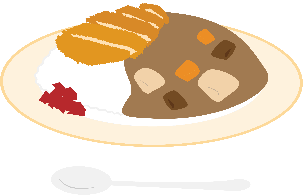 ●申込先・問い合わせ先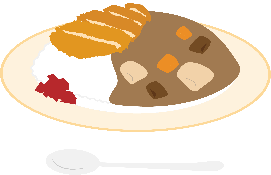 社会福祉法人愛知県社会福祉協議会　地域福祉部　担当　谷端　　TEL　052-212-5502　FAX　052-212-5503※＜会場案内＞　会場へは公共交通機関でお越しください。　　　　　